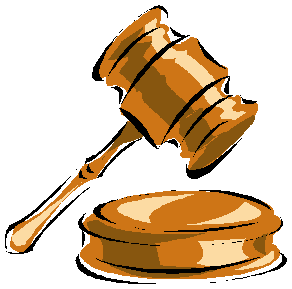 How a Bill Becomes a Law FlowchartChapter 12 HWBILL IS ____________Who can draft or write a bill?About 10,000 bills are introduced per year. Each is given a number and assigned to a committee. There are 22 committees in the House of Representatives and 15 committees in the Senate.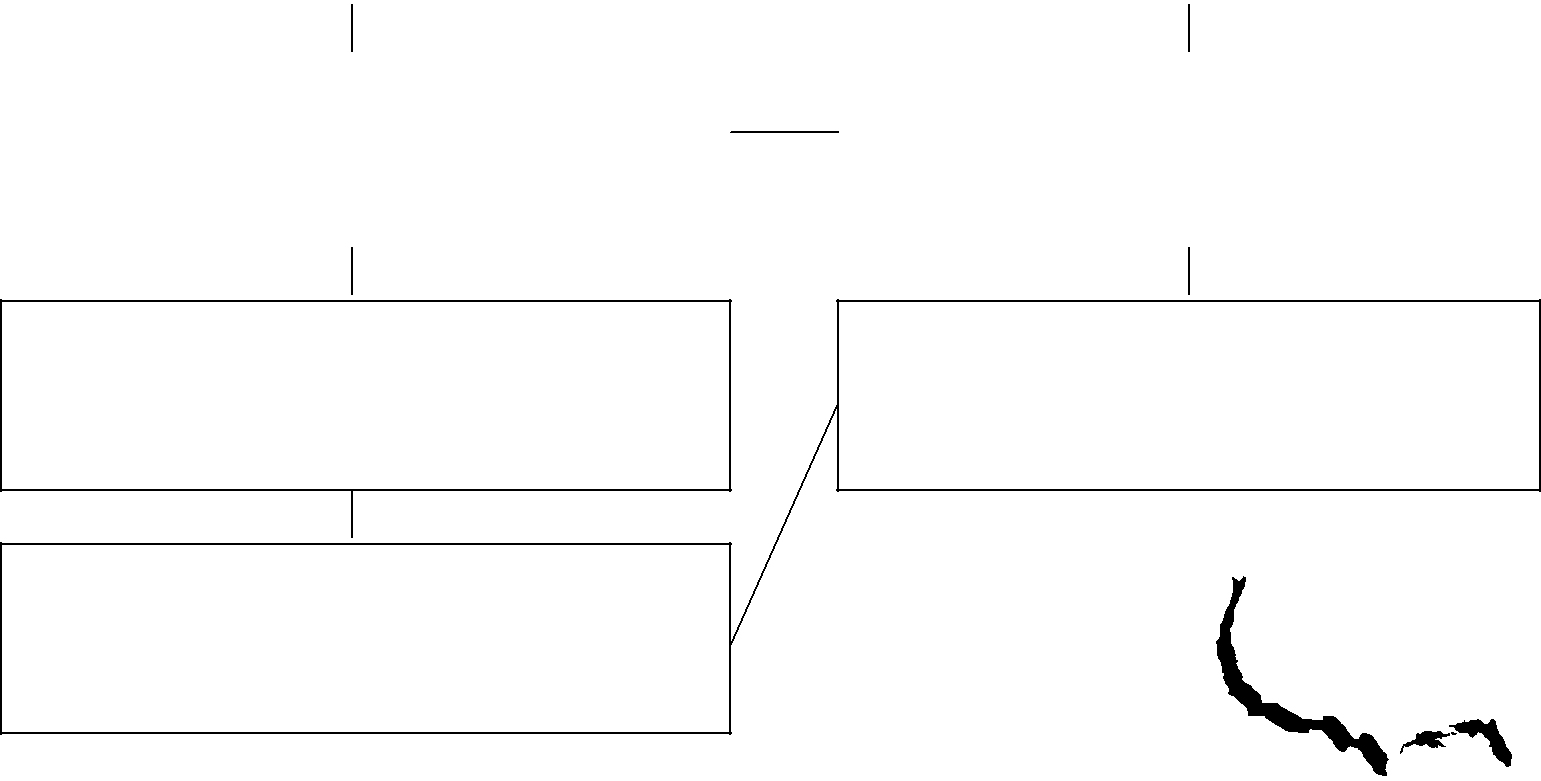 FULL HOUSE.FULL SENATEPRESIDENTOn the back of this paper answer the question: Do you think our system makes it too hard to get a bill passed into law?  Why or why not?HOUSEHOUSESENATESENATESUBCOMMITTEESUBCOMMITTEECOMMITTEECOMMITTEECOMMITTEECOMMITTEERULES COMMITTEEFULL SENATEFULL HOUSECONFERENCE COMMITTEE